Ashland County’s 4-H Leaders Association Scholarships for 2018: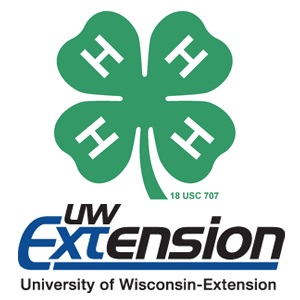 Clearer Thinking ScholarshipGreater Loyalty ScholarshipLarger Service ScholarshipBetter Living Scholarship	4-H Pledge: “I pledge my HEAD to clearer thinking, my HEART to greater loyalty, my HANDS to larger service, and HEALTH to better living, for my club, my community, my country and my world.”	The Ashland County 4-H Leaders Association offers four (4) scholarships to outstanding, graduating Ashland County 4-H members. All scholarships are competitive, non-renewable, and based on the applicant’s qualifications, merit and commitment to the values of 4-H. Timeline:1. Seniors must have their completed application packet submitted to the Ashland County UW-Extension Office (201 W Main St, Courthouse Rm 107, Ashland) by Monday, April 16, 2018.2. You only need to submit one application packet in order to be considered for all the Leaders Association scholarships. Each applicant may receive no more than one scholarship.3. Scholarship recipients and award amounts will be approved by the Leaders Association at the May meeting.  Award amounts vary from year to year but all scholarships in the same year will be awarded at the same amount. In the past, awards have been $250 to $500.  4. Scholarships will be announced at the high school awards night in May.5. Seniors will receive their scholarship funds as soon as the applicant submits evidence of being enrolled for the first semester to the Leaders Association Treasurer.Requirements:To eligible for a scholarship, the applicant must:Be a high school senior currently enrolled in the Ashland County 4-H youth program.Be an active member in good standing for no less than three years.Must have participated in county level 4-H fundraising events.Submit a complete application packet including:Completed application form.A list of all activities.Four short essay answers regarding the four H’s in the pledge.Provide reference evaluations from two non-related adults that can speak to the character and achievements of the applicant.Activities list should include, but are not limited to:4-H Club ActivitiesClub offices/CommitteesClub activity participationClub community serviceWork with younger membersFundraisers4-H County & State Activities4-H camp counselorAmbassadorParticipation and role at county and state level eventsActivities Outside of 4-HAll other group, club and co-curricular activitiesCommunity serviceVolunteering EmploymentShort Essays: Answer all of the following questions using double-spaced format. Each answer should be 200-500 words.1. “I pledge my Head to clearer thinking,” addresses our desire to become positive problem solvers and supportive team members. We pledge to become mindful in our thinking, which helps us develop leadership skills and critical thinking skills.	Please describe a specific experience you had in 4-H where you had to problem solve and/or work with a team. What was the result? How did that experience help you become more mindful and grow as a person?2. “I pledge my Heart to greater loyalty,” is pledging to befriend and support our fellow 4-H members. This includes welcoming new members, sharing what we’ve learned with other members, and supporting their efforts.	Please describe a specific experience where you befriended and/or supported a fellow     4-H member.  Why did you reach out to this person? What was their reaction? What did you learn from that experience?3. “My Hands to larger service,” is a promise to put others first and lend a hand when needed. This may include participation in county, club and/or state activities.	Please describe a 4-H event or activity, in which you participated, that you feel met our commitment to larger service.  What did you do? What new things did you learn about at that event or activity? What new things did you learn about yourself?4.  “My Health to better living,” is pledging to take good care of ourselves physically, mentally and emotionally.  This is a positive thing for you and your community.	Please describe a 4-H experience or activity that you think improved your physical, mental or emotional health.  How did this help you to grow and how can this help your friends and family?Ashland County 4-H Leaders Association Scholarship Application Form for 2018Name _________________________________________________________________Home Address ___________________________________________________________Phone Number _________________ E-mail ___________________________________College Attending ________________________________________________________      Accepted:    Yes       No			 Start Date __________________________Parents’ Names __________________________________________________________4-H Club(s) __________________________________________ Years in 4-H________Ashland County level 4-H fundraising participation. Indicate number of times you have assisted at these events.	Ashland County Fair 4-H Dairy Bar _______	Dairy Breakfast _______	Other ___________________________________________________Name of two (2) non-related adult references:1. ______________________ Phone ______________ Relationship ___________2. ______________________ Phone ______________ Relationship ___________I understand any award made is provisional upon my entering the above named college. _________________________________________		___________________Signature								DateAshland County 4-H Leaders Association Scholarships for 2018 Reference FormStudent Applicant Name ________________________________________________________Relationship to applicant ______________________________ Years known _______________   Please rate the student’s personal qualities: Please describe why you feel the applicant is a good candidate for a college scholarship.___________________________________________________________________________________________________________________________________________________________________________________________________________________________________________________________________________________________________________________________________________________________________________________________________________________________________________________________________________________________________________________________________________________________Reference Name _________________________________Reference Signature ______________________________     Date ______________________Phone ____________________ E-mail _____________________________________________Please return this form on or before Monday, April 16, 2018 to:  	Doug Liphart, 4-H & Youth Development Agent, Ashland County UW-Extension Office, 201 West Main Street, Courthouse Room 107, Ashland, WI 54806.  Phone: 715-682-7017Please DO NOT give this form back to the student.Ashland County 4-H Leaders Association Scholarships for 2018 Reference FormStudent Applicant Name ________________________________________________________Relationship to applicant ______________________________ Years known _______________   Please rate the student’s personal qualities: Please describe why you feel the applicant is a good candidate for a college scholarship.___________________________________________________________________________________________________________________________________________________________________________________________________________________________________________________________________________________________________________________________________________________________________________________________________________________________________________________________________________________________________________________________________________________________Reference Name _________________________________Reference Signature ______________________________     Date ______________________Phone ____________________ E-mail _____________________________________________Please return this form on or before Monday, April 16, 2018 to:  	Doug Liphart, 4-H & Youth Development Agent, Ashland County UW-Extension Office, 201 West Main Street, Courthouse Room 107, Ashland, WI 54806.  Phone: 715-682-7017Please DO NOT give this form back to the student.AverageGoodExcellentNot observedCooperationPersonalityLeadershipMotivationCreativityCommunicationAverageGoodExcellentNot observedCooperationPersonalityLeadershipMotivationCreativityCommunication